           Ecole élémentaire Les Colverts Duppigheim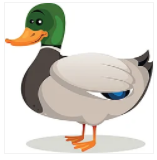          Liste de fournitures CP Mme HAEGY1 trousse contenant1 stylo ROLLER EFFAÇABLE, bleu, pointe moyenne (prévoir stock ou cartouches de recharges) 1 stylo à bille vert, 1 stylo à bille rouge, 1 stylo à bille noir (prévoir une réserve)1 surligneur fluo 1 crayon à papier HB (prévoir une réserve)1 taille crayon avec réservoir1 gomme blanche1 bâton de colle (prévoir stock pour l’année)1 paire de ciseaux à bout rond (à adapter pour les gauchers)1 règle transparente 30cm (sans fantaisie et rigide) 1 ardoise blanche + feutres d’ardoise (prévoir un stock pour l’année)   1 pochette de feutres fins et 1 pochette de crayons de couleurs fins, le tout dans une trousse double2  pochettes à rabats et élastiques format A41 pochette « chemise box » en carton 24 X 32 cmun cahier de texte1 petit cahier 17x22cm, seyès 96p. avec protège-cahier transparent (cahier du jour)1 petit cahier 17x22cm, seyès 96p. avec protège-cahier vert (cahier de chants et d’écrivain)1 petit cahier 17x22cm, seyès 48p. avec protège-cahier rose (cahier du soir)1 petit cahier 17x22cm, seyès 48p. avec protège-cahier rouge (cahier de liaison)1 grand cahier  24x 32cm, seyès 96p. avec protège-cahier jaune (cahier d’allemand)1 grand cahier  24x 32cm, seyès, 96p. avec protège-cahier noir (cahier pour questionner le monde)1 grand cahier 24x 32cm, seyès 96p. avec protège-cahier vert (cahier de religion si inscrit)1 porte vue 80 vues1 pochette de feuilles de dessin canson couleurs vives : 24x32cm1 grand sous - main (planisphère monde)1 boîte vide de 10 œufs 1 vieux tee-shirt pour les arts.  Une boite de mouchoirs   1 paire de baskets et une tenue de sportLes affaires peuvent être apportées sur les deux premiers jours.Rentrée des classes le jeudi 1er septembre 2022 à 8H45Bonnes vacances à tous ! Mme HaegyPrévoir du film plastique pour couvrir le fichier et des étiquettes pour les noms. N’oubliez pas d’étiqueter toutes les affaires de votre enfant.Prévoir également dans les dépenses de rentrée, 9€ pour le fichier de mathématiques.